Ո Ր Ո Շ ՈՒ Մ 28 մարտի  2024 թվականի  N 541 - ԱՍԵՓԱԿԱՆՈՒԹՅԱՆ ԻՐԱՎՈՒՆՔՈՎ ԱՇՈՏ ԳՈՒՐԳԵՆԻ ԱԼԵՔՍԱՆՅԱՆԻՆ, ՆԱՐԻՆԵ ԳՈՒՐԳԵՆԻ ՂԱԶԱՐՅԱՆԻՆ, ԱԼԵՆ ԱՇՈՏԻ ԱԼԵՔՍԱՆՅԱՆԻՆ ԵՎ ՄԱՆՈՒՇԱԿ ԱՇՈՏԻ ԱԼԵՔՍԱՆՅԱՆԻՆ ՊԱՏԿԱՆՈՂ ԿԱՊԱՆ ՀԱՄԱՅՆՔԻ ԴԱՎԻԹ ԲԵԿ ԳՅՈՒՂՈՒՄ ԳՏՆՎՈՂ ՏՆԱՄԵՐՁ ՀՈՂԱՄԱՍԻՆ ՀԱՍՑԵ ՏՐԱՄԱԴՐԵԼՈՒ ՄԱՍԻՆՂեկավարվելով «Տեղական ինքնակառավարման մասին» Հայաստանի Հանրապետության օրենքի 35-րդ հոդվածի 1-ին մասի 22-րդ, 24-րդ կետերով, համաձայն Հայաստանի Հանրապետության կառավարության 2005 թվականի դեկտեմբերի 29-ի                  N 2387-Ն որոշման, հիմք ընդունելով ՀՀ Սյունիքի մարզի Կապան համայնքի ղեկավարի 11․03․2024թ Ե-17/1121 գրությունը և հաշվի առնելով Մանուշակ Ալեքսանյանի դիմումը,               ո ր ո շ ու մ  ե մ․ Սեփականության իրավունքով Աշոտ Գուրգենի Ալեքսանյանին, Նարինե Գուրգենի Ղազարյանին, Ալեն Աշոտի Ալեքսանյանին և Մանուշակ Աշոտի Ալեքսանյանին պատկանող Կապան համայնքի Դավիթ Բեկ գյուղում գտնվող 0․2664 հա հողամասին տրամադրել հասցե՝ Սյունիքի մարզ, Կապան համայնք, գյուղ Դավիթ Բեկ, 1-ին փողոց, թիվ 3/3 հողամաս։         ՀԱՄԱՅՆՔԻ ՂԵԿԱՎԱՐ                                      ԳԵՎՈՐԳ  ՓԱՐՍՅԱՆ     2024թ․ մարտի28
         ք. Կապան
ՀԱՅԱՍՏԱՆԻ ՀԱՆՐԱՊԵՏՈՒԹՅԱՆ ԿԱՊԱՆ ՀԱՄԱՅՆՔԻ ՂԵԿԱՎԱՐ
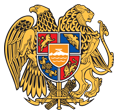 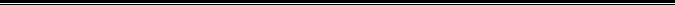 Հայաստանի Հանրապետության Սյունիքի մարզի Կապան համայնք 
ՀՀ, Սյունիքի մարզ, ք. Կապան,  060720072, kapanmayor@gmail.com